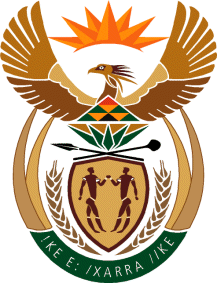 MINISTRY: PUBLIC SERVICE AND ADMINISTRATIONREPUBLIC OF SOUTH AFRICANATIONAL ASSEMBLYQUESTION FOR WRITTEN REPLY DATE:		12 JUNE 2020QUESTION NO.: 	1148		Mrs H Denner (FF Plus) to ask the Minister of Public Service and Administration:(1)	Whether, with reference to his reply to question 987 on 4 June 2020, his department purchased any goods and/or services below the amount of R500 000 connected to the Covid-19 pandemic; if not, what is the position in this regard; if so, what (a) is the name of each company from which the specified goods and/or services were purchased, (b) is the amount of each transaction and (c) was the service and/or product that each company rendered;(2)	Whether there was any deviation from the standard supply chain management procedures in the specified transactions; if so, (a) why and (b) what are the relevant details in each case;(3)	What were the reasons that the goods and/or services were purchased from the specified companies;(4)	Whether he will make a statement on the matter?			NW1448EREPLY:Yes, the Department of Public Service and Administration purchased goods and services below the amount of R500 000.00 connected to the COVID-19 pandemic.1(a) 	SAFARMEX Medical Logistics, Ment Medical and Waste (Pty) Ltd, Tripharma (Pty) Ltd, BAJU Cleaning Chemicals, Breakthrough Co-operative Limited, Vitee General Dealer, Monabo Hygiene Service, Supra Latex (Pty) Ltd, Cognitive Medicals (Pty) Ltd, Sikelela Medical and Dental Supplies, Mramazing The Stylist and Tebelelo Solutions.1(b)	SAFARMEX Medical Logistics - R69 893.55Ment Medical and Waste (Pty) Ltd. - R122 700.00Tripharma (Pty) Ltd. - R5 999.30BAJU Cleaning Chemicals. - R34 500.00Breakthrough Co-operative Limited. - R21 395.00Vitee General Dealer. - R72 500.00Monabo Hygiene Service. - R117 886.50Supra Latex (Pty) Ltd - R5 520.00Cognitive Medicals (Pty) Ltd. - R407 855.00Sikelela Medical and Dental Supplies - R19 752.40Mramazing The Stylist - R3 600.00Tebelelo Solutions - R46 904.891(c)	SAFARMEX Medical Logistics - 50x Automated hand sanitizer dispensers and 200x 1 litre hand sanitizer.Ment Medical and Waste (Pty) Ltd. - 1000x Masks, 1000x Aprons and 1000x Gloves.Tripharma (Pty) Ltd. - Two Infrared Thermometers.BAJU Cleaning Chemicals. - Hand Sanitizer, 600x 200ml bottles.Breakthrough Co-operative Limited. – 1100x Cloth Face Masks.Vitee General Dealer. - 2500x Packets of Disinfectant wipes.Monabo Hygiene Service. - Disinfecting Batho Pele Building.Supra Latex (Pty) Ltd - Four Infrared Thermometers.Cognitive Medicals (Pty) Ltd. - PPE's and consumables.Sikelela Medical and Dental Supplies - 15x Wall mounted automatic hand sanitizer dispensers and 100x litres of sanitizer for the dispensers.Mramazing The Stylist – 240x Cloth Face Masks.Tebelelo Solutions - 120x 200ml hand sanitizer, 120x Face shields, 300x Aprons, 48x 1 Litre Handheld spray sanitiser, 100x 1 litre Hand Sanitiser to refill spray bottles and 120x Sanitising wipes.(2)	SAFARMEX Medical Logistics – Deviation approved.Ment Medical and Waste (Pty) Ltd. - No Deviation.Tripharma (Pty) Ltd. – Deviation approved.BAJU Cleaning Chemicals. – No Deviation.Breakthrough Co-operative Limited. – No Deviation.Vitee General Dealer. – No Deviation.Monabo Hygiene Service. – Deviation approved.Supra Latex (Pty) Ltd – No Deviation.Cognitive Medicals (Pty) Ltd. – Deviation approved.Sikelela Medical and Dental Supplies – No Deviation.Mramazing The Stylist - R3 600.00 – No Deviation.Tebelelo Solutions - R46 904.89 – No Deviation.2(a)(b)SAFARMEX Medical Logistics – Deviation on the basis that it was the only supplier on National Treasury’s Transversal Contracts RT32-2019 and RT76-2019 who had stock from the excess of thirty suppliers engaged. Tripharma (Pty) Ltd. – Deviation on the basis that from eleven (11) suppliers approached, only two responded with quotations instead of at least three quotation as prescribed by the SCM processes. Tripharma was the cheapest.Monabo Hygiene Service. – Deviation on the basis that from the three (3) quotations received, two of the service providers did not quote according to specification.Cognitive Medicals (Pty) Ltd. – Deviation approval on the basis that Cognitive quoted an amount of R407 855.00 which was cheaper than the other three quotations received which exceeded R500 000.00. The second quote amounted to R662 707.50, the third R944 625.00 and lastly R1 305 083.50. The quotations which exceeded R500 000.00 were not considered as they were above the “Request for Quotation” threshold.(3)	SAFARMEX Medical Logistics - 50x Automated hand sanitizer dispensers and 200x 1 litre hand sanitizer for Batho Pele Building for the use by staff and visitors.Ment Medical and Waste (Pty) Ltd. - 1000x Masks, 1000x Aprons and 1000x Gloves for in-house Cleaners to use during cleaning operations.Tripharma (Pty) Ltd. - Two Infrared Thermometers to check body temperature of DPSA officials and visitors entering the Department. BAJU Cleaning Chemicals. - Hand Sanitizer, 600x 200ml bottles for DPSA officials who make use of public transport.Breakthrough Co-operative Limited. – 1100x Cloth Face Masks for the issuing and use by DPSA officials.Vitee General Dealer. – 2500x Packets of Disinfectant wipes for the issuing thereof to DPSA officials for the disinfection of workstations and submissions.Monabo Hygiene Service. - Disinfecting Batho Pele Building. Disinfection of the building prior to officials returning to work in a staggered approach.Supra Latex (Pty) Ltd - Four Infrared Thermometers. Additional two thermometers for the use at Batho Pele Building and two for the use at the Thusong Service Centre located at Maponya Mall in Soweto.Cognitive Medicals (Pty) Ltd. - PPE's and consumables. Replenishment of PPE’s and consumables to be used by DPSA officials at Batho Pele Building.Sikelela Medical and Dental Supplies - 15x Wall mounted automatic hand sanitizer dispensers and 100x litres of sanitizer for the dispensers to be used at the Thusong Service Centre at Maponya Mall.Mramazing The Stylist – 240x Cloth Face Masks for officials at the Thusong Service Centre at Maponya Mall.Tebelelo Solutions - 120x 200ml hand sanitizer, 120x Face shields, 300x Aprons, 48x 1 Litre Handheld spray sanitiser, 100x 1 litre Hand Sanitiser to refill spray bottles and 120x Sanitising wipes for officials at the Thusong Service Centre at Maponya Mall.(4)	The Minister will make a statement on the matter should the need arise.